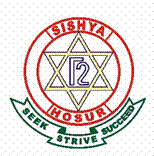 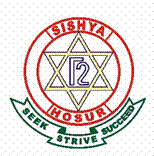                                      PRELIMINARY REGISTRATION FORMCLASS: LKG   YEAR: 2017-18                                                        (USE CAPITAL LETTERS ONLY)                                                    DECLARATION BY PARENT(S)I/ we hereby certify that the above information provided by me/us is correct and I/we understand that if the information is found to be incorrect or false, the ward shall be automatically debarred from selection/ admission process without any correspondence in this regard. I/We also understand that the application/ registration does not guarantee admission to my ward. I/We accept the process of admission undertaken by the school and I/we will abide by the decision taken by the school authorities. I/We understand that no reasons are expected for non selection of my ward from the school authorities.Signature of Father								Signature of MotherS.No.1.Name of the pupil2.Residential Address3.Name of the FatherEducational QualificationDesignationOffice AddressAnnual IncomePhone No.Email id4.Name of the MotherEducational QualificationDesignationOffice AddressAnnual IncomePhone No.Email id5.Date of Birth6.Gender7.a) Nationality& Stateb)Religionc)Category (OC/BC/SC/ST/Others)8.Mother Tongue9.Whether Brother/ Sister is studying in SishyaYes                          No (if yes) Name :Class/ Sec:10.Whether Parent is an Alumnus of SishyaYes                          No(if yes) Name :Batch year:% of marks obtained in class X: 11.Whether Parent is working currently in SishyaYes                          No(if yes) Name :Designation:12.Whether the child is physically challenged or has any special needs (Attach Medical Certificate)